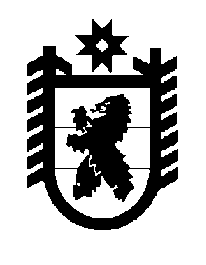 Российская Федерация Республика Карелия    ПРАВИТЕЛЬСТВО РЕСПУБЛИКИ КАРЕЛИЯРАСПОРЯЖЕНИЕот  17 мая 2017 года № 254р-Пг. Петрозаводск Внести в распоряжение Правительства Республики Карелия от 7 марта 2017 года № 126р-П следующие изменения:1) пункт 2 изложить в следующей редакции:«2. Определить Министерство сельского, рыбного и охотничьего хозяйства Республики Карелия органом исполнительной власти Республики Карелия, уполномоченным на выполнение условий Соглашения, за исключением выполнения функций главного распорядителя бюджетных средств.»;2) дополнить пунктами 3 и 4 следующего содержания:«3. Определить Министерство строительства, жилищно-коммунального хозяйства и энергетики Республики Карелия главным распорядителем бюджетных средств, поступающих из федерального бюджета на мероприятия по развитию сети фельдшерско-акушерских пунктов и (или) офисов врачей общей практики в сельской местности, казенное учреждение Республики Карелия «Управление капитального строительства Республики Карелия» – получателем бюджетных средств и заказчиком.4. Министерству строительства, жилищно-коммунального хозяйства и энергетики Республики Карелия обеспечить представление документов в Министерство сельского, рыбного и охотничьего хозяйства Республики Карелия для последующего направления в Министерство сельского хозяйства Российской Федерации в соответствии с Соглашением.».Временно исполняющий обязанности
Главы Республики Карелия                                                   А.О. Парфенчиков